Dear Parent/Guardians, 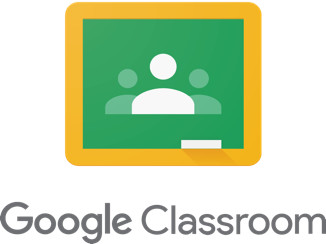 